Mansfeld Péter emlékverveny1956 forradalom és szabadságharc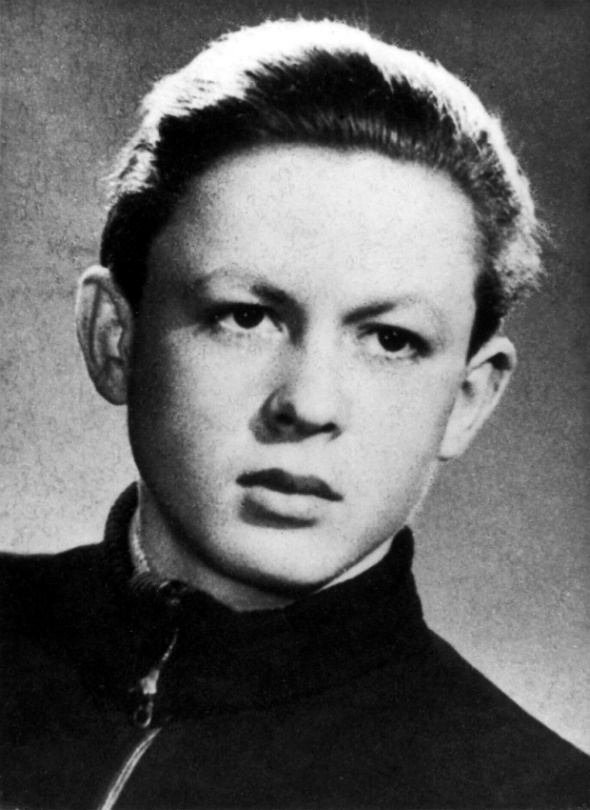 Kedves Diákok!Az idei évben is megrendezzük a korábbi években népszerű háziversenyünket.Két fős csapatok jelentkezését várjuk!Az írásbeli fordulóra 2023. október 5.-én kerül sor a 7.órában.Találkozó a IV. emelet 10-es terem előtt.Jelentkezés a schulek.gazsi@gmail.com címen.Felkészülés az 1956-os forradalom és szabadságharc eseményeiből és Mansfeld Péter életútjából a középiskolai történelemtankönyvek és
Tápay Miklós: Az 1956-os Forradalom háttere és rövid története című könyv alapján (könyvtárban és a www.tortenelem.szig.hu oldalon is megtalálható)A döntő október 24.-én kedden lesz az 1.-2. órában.A győztes csapatnak 40.000 Ft. jutalom jár!!!